Dossier de demandeAide à l’investissement immobilier des entreprisesEntreprise : …………………………………………………………………………………………………………………………………………..Nom du demandeur : …………………………………………………………………………………………………………………………….Commune : ……………………………………………………………………………………………………………………………………………Ce dossier ou le dossier de demande de financement de la Région Occitanie, une fois rempli et à retourner à l’adresse suivante :Communauté de Communes Astarac Arros en GascogneMadame la Présidente19 avenue de Gascogne32730 Villecomtal sur Arros Plus d’information :A/ Identité du demandeur B/Le projetDécrivez précisément votre projet et les investissements qui sont liés à sa réalisation : objectifs, motifs, lieu de réalisation, nature, recrutement en précisant le statut du salarié, etc. C/Plan de financement (ou en annexe)La réalisation de l’opération doit être motivée par la création ou l’extension d’une entreprise qui s’engage à maintenir ses emplois pendant une durée de 3 ans et/ou à créer de nouveaux emplois sur le territoire. Le bénéficiaire s’engage à maintenir l’activité sur place pendant au moins 3 ans.Les dépenses éligibles sont : Les opérations d’acquisition de terrains (dans la limite de 10% des dépenses totales éligibles du projet concerné) si elles sont concomitantes à la construction d’un local professionnel dont le début des travaux devra intervenir au plus tard dans les 12 mois suivant l’acquisition. Les opérations de construction, d’acquisition et d’extension de bâtiments. Les opérations de réhabilitation, rénovation ou modernisation des bâtiments vacants. Les honoraires liés à la conduite du projet (maitrise d’œuvre, géomètre, frais d’acte…).Concernant les acquisitions de terrains, le bénéficiaire s’engage à débuter la construction d’un local professionnel au plus tard dans les 12 mois qui suivent l’achat du terrain.Concernant les acquisitions ou constructions de bâtiments, le bénéficiaire s’engage à installer son activité dans lesdits bâtiments, au plus tard dans l’année qui suit l’achat ou la réception.Le projet ne doit pas avoir fait l’objet d’un commencement d’exécution avant que le Pôle Développement de la Communauté de Communes Astarac Arros en Gascogne n’ait accusé réception du présent dossier de demande d’aide. L’accusé de réception et/ou la complétude du dossier, ainsi que l’autorisation de démarrage des travaux qui peuvent en découler, n’engagent pas la CC AAG  à octroyer l’aide à l’immobilierPIECES A FOURNIRLes devis détaillés non signés des investissements envisagésLes deux dernières liasses fiscales (bilans et comptes de résultat)Une attestation sociale de vigilance à demander auprès de l’URSSAFUn document relatif à l’immatriculation de la structureUn relevé d’identité bancaireEn cas d’emprunt :La ou les attestations bancaires avec accord de financementPour un projet d’aménagement des locaux professionnels La bail et l’autorisation du propriétaire des locaux pour la réalisation du projet Je soussigné(e)……………………………………………………………………………………………………………………………………Représentant (nom de l’entreprise) …………………………………………………………………………………………………….Certifie exacts les renseignements fournis dans ce dossier et m’engage à :Fournir les informations et documents qui me seront demandés par le Pôle Développement de la Communauté de Communes Astarac Arros en Gascogne pour étudier ma demande d’aide ;Ne pas commencer les actions avant la date de l’accusé de réception émis par le Pôle Développement de la Communauté de Communes Astarac Arros en Gascogne suite à l’envoi de ce dossier de demande d’aide.Respecter et porter un programme en faveur de la Charte Energie-Climat Date :Signature du demandeur : 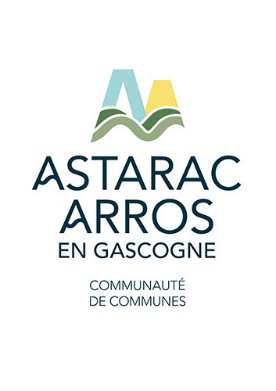 Réservé à la CC AAG pour l’instruction du dossier :Date dossier complet :Date AR :Date Commission :Aide accordée :Paiement : Pôle Développement05 62 64 84 51E-mail :pole.developpement@cdcaag.fr ou dev.eco@cdcaag.frEntreprise inscrite au Répertoire des MétiersOuiNonEntreprise inscrite au Registre du Commerce et des SociétésOuiNonNom ou raison socialeAdresse de l’entrepriseTéléphoneEmailNom du représentant légalStatut de l’entrepriseActivitéAnnée de création ou de repriseN°SIRETCode NAFEffectif (en ETP)N (date de la demande) :N -1 :N -2 : Coût prévisionnelCoût prévisionnelEchéanceNature des dépenses(Acquisition de terrain ou de bâtiment, construction/extension, réhabilitation, rénovation, modernisation de bâtiments vacants, honoraires)Montant HT en eurosDate prévue de réalisation des dépensesTOTAL-Financement prévisionnelFinancement prévisionnelFinancement prévisionnelMode de financementMontant ou pourcentage des dépensesAutofinancementEmpruntSubvention RégionSubvention CC AAGAvance remboursable CC AAG (pour les IAA)Autres subventions (précisez)Autres sources de financement (précisez)TotalRAPPELN.B : Se référer au règlement d’intervention d’aide à l’investissement immobilier des entreprises pour plus de complément